Дистанционное задание для 4 класса по предмету «Музыкальная литература»Заполните табличку.Решите кроссворд. 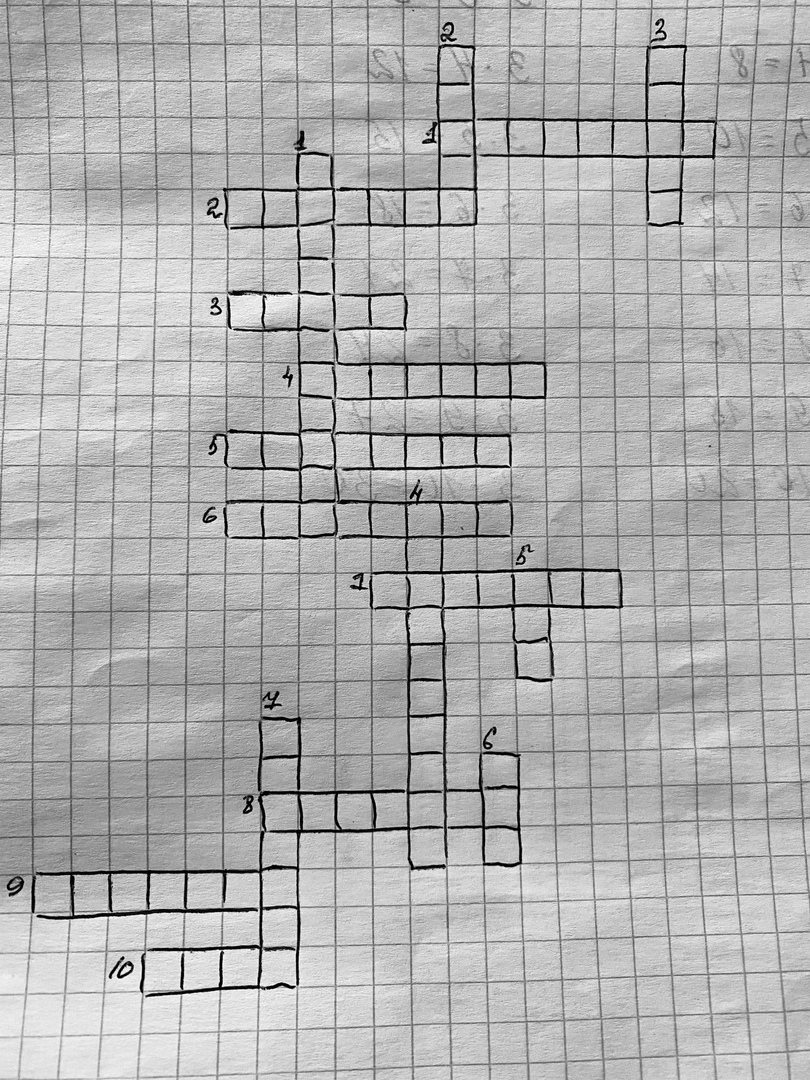 По горизонтали:Артист, играющий на музыкальном инструменте.Руководитель оркестра.Деревянно-духовой инструмент со «свирелькой».Ударный инструмент с настраиваемой высотой звучания, в форме нескольких котлов, обтянутых сверху кожей.Громкость музыки.Основной инструмент джаза.Труба с передвижной трубкой.Высокий женский голос.Четырёхструнный смычковый, музыкальный инструмент высокого регистра.Низкий женский голос.По вертикали:Инструмент в виде геометрической фигуры.Окраска звука.Высокий мужской голос.Клавишный инструмент.Низкий мужской голос.Группа певцов, совместно исполняющих вокальное произведение.Высокий голос мальчика.Выполненное задание отправьте на одну из указанных ссылок:WhatsApp по номеру – 89827111045Почта – valechka.ladygina@mail.ru Приложение Вк - https://vk.com/valechka_ladС уважением, Валентина Сергеевна!ФамилияИмя